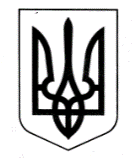 УКРАЇНАЧОРНОМОРСЬКА МІСЬКА РАДАОдеського району Одеської областіРІШЕННЯ01.08.2023                                                                  № 420-VIIIПро внесення змін до Міської  цільової програми  підтримки здобуття професійної (професійно-технічної), фахової передвищої освіти на умовах регіонального замовлення у відповідних закладах освіти, що  розташовані та діють на території Чорноморської міської територіальної громади, на 2023 рік, затвердженої рішенням Чорноморської міської ради Одеського району Одеської області від 31.01.2023 № 309-VIII                              (зі змінами)З метою створення якісних умов для  здобуття професійної (професійно-технічної), фахової передвищої освіти на умовах регіонального замовлення у відповідних закладах освіти, що  розташовані та діють на території Чорноморської міської територіальної громади, беручи до уваги звернення директора Чорноморського морського фахового коледжу Одеського національного морського університету від 08.05.2023 №2-192                                     (№ ВХ-1807-23 від 08.05.2023), від 24.07.2023 №2-283 (№ ВХ-2994-23 від 24.07.2023), враховуючи рекомендації постійної комісії з фінансово - економічних  питань,  бюджету, інвестицій та комунальної  власності, керуючись пунктом 205 частини першої статті 91 Бюджетного кодексу України та статтями 26, 64 Закону України "Про місцеве самоврядування в Україні",Чорноморська міська рада Одеського району Одеської області вирішила:1. Внести зміни до Міської  цільової програми  підтримки здобуття професійної (професійно-технічної), фахової передвищої освіти на умовах регіонального замовлення у відповідних закладах освіти, що  розташовані та діють на території Чорноморської міської територіальної громади, на 2023 рік, затвердженої рішенням Чорноморської міської ради Одеського району Одеської області від 31.01.2023 № 309-VIII (зі змінами) (далі – Програма), а саме:1.1. В пункті 8 Паспорту Програми цифру "1 280,0" замінити на цифру  "1 720,0".1.2. В пункті 8.1. Паспорту за позицією "коштів бюджету Чорноморської міської територіальної громади" цифру "980,0" замінити на цифру "1 420,0".1.3. Додатки 1, 2 до Програми  викласти у новій  редакції згідно з додатками 1, 2  до даного  рішення (додаються).2. Контроль за виконанням даного рішення покласти  на  постійну комісію з  фінансово-економічних питань,  бюджету,  інвестицій та комунальної власності, заступника міського голови Наталю Яволову. Міський голова		        					    Василь ГУЛЯЄВ   